                    L i t u r g i e 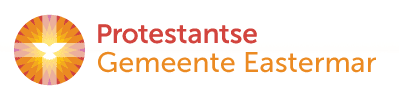 Orde van dienst voor de morgendienst op 4 augustus 2019 10.00 uur. Voorzang: Lied 834 : 1, 2, 3 en 5 Welkom door de ouderling van dienst – Anja den HollanderDienst van de voorbereidingAanvangslied Lied 276: 1,2Stil gebedBemoediging: v. Onze hulp is in de Naam van de Heera. Die hemel en aarde gemaakt heeftv. die eeuwig trouw isa. en nooit  loslaat wat zijn hand begonGroet Verootmoedigingsgebed, lofprijzing en woord van vergevingLied 150:1Kinderen naar de nevendienstDienst van het WoordGebed bij de opening van het Woord.Schriftlezing Ezechiël 18:1-19 – Lector Arie van MastrigtLied 713: 1,3,4,5Schriftlezing: Johannes 4:47-54 – lector Arie van MastrigtLied 339aOverdenkingLied 995: 1,2Kinderen komen terugDienst van het antwoordDankgebed en voorbede, de gemeente zingt lied 368j tussen de voorbedenInzameling van de gaven – 1e Kerk – 2e DiaconieSlotlied 827: 1,2,4Wegzending en zegenOrgelspel